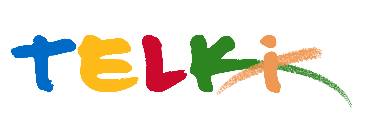 Telki Község Önkormányzata2089 Telki, Petőfi u.1.Telefon: (06) 26 920 801E-mail: hivatal@telki.huwww.telki.huELŐTERJESZTÉS A Képviselő-testület 2022.május 30.-i rendes ülésére Közterületi játszóterek fejlesztése kivitelező kiválasztásaA napirendet tárgyaló ülés dátuma: 			2022.05.30. A napirendet tárgyaló ülés: 				Pénzügyi Bizottság, Képviselő-testület Előterjesztő: 						Deltai Károly polgármesterAz előterjesztést készítette: 				dr. Lack Mónika jegyző		 A napirendet tárgyaló ülés típusa: 			nyílt / zárt A napirendet tárgyaló ülés típusa:			rendes / rendkívüliA határozat elfogadásához szükséges többség típusát: egyszerű / minősített A szavazás módja: 					nyílt / titkos 1.Előzmények, különösen az adott tárgykörben hozott korábbi testületi döntések és azok végrehajtásának állása: 2. Jogszabályi hivatkozások: ---3.Költségkihatások és egyéb szükséges feltételeket, illetve megteremtésük javasolt forrásai:Magyar Falu Program pályázati támogatás4. Tényállás bemutatása: Telki község Önkormányzat képviselő-testülete a Magyar Falu Program keretében ( MFP-OJKJF/2022 ) pályázati igényt nyújtott be a közterületi játszóterek fejlesztésére, a Muskátli utcai játszótéri eszközök fejlesztése tárgyában.A pályázaton Telki község Önkormányzata bruttó 5.736.914.- Ft összegű támogatást nyert el.A játszóeszköz fejlesztés megvalósítására az önkormányzat a beszerzési szabályzat alapján három ajánlattevőt kért fel ajánlattételre.Az ajánlati felhívásra mindhárom ajánlattevő nyújtott be pályázatot.A beérkezett ajánlatokA legkedvezőbb ajánlatot benyújt ajánlattevő ajánlatának nyertes ajánlattevőként történő kihirdetését, illetve második legkedvezőbb ajánlat kihirdetését javasoljuk.Telki, 2022. május 27.										Deltai Károly								 	polgármester	Határozati javaslatTelki község Önkormányzat Képviselő-testülete/2022. (V.    ) számú Önkormányzati határozataKözterületi játszóterek fejlesztése kivitelező kiválasztásaTelki község Önkormányzat képviselő-testülete úgy határoz, hogy a Magyar Falu Program keretében támogatásban részesített Közterületi játszóterek fejlesztése tárgyú fejlesztés megvalósítására kiírt pályázatot érvényesnek és eredményesnek minősít.A beérkezett árajánlatok közül a ……………... (……………. adószám:………., képviseli: ……………..ügyvezető) árajánlatát fogadja el. A kivitelezési költségekre vonatkozó …………………….,- Ft +Áfa összeget az önkormányzat 2022. évi költségvetésének terhére biztosítja. A képviselő-testület felhatalmazza a polgármestert a szerződés aláírására.Felelős: PolgármesterHatáridő: azonnal                        AjánlattevőAjánlati ár ( nettó )Ajánlati ár ( bruttó ) 1Tündérkert 97 Kft. 1112 Budapest, Zólyom köz 4.5.384.0646.837.7622Via Plaza Kft. 1186 Budapest, Tövishát utca 1. IV/12.4.781.8146.072.9043S-Tér Kft. 1091 Budapest, Üllői út 5. III/23.4.345.6575.518.984